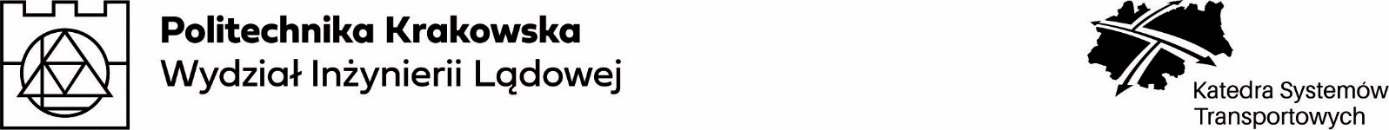 Tytuł wykonywanego zadania 
projektowego przedmiot:	Nazwa przedmiotuforma/stopień/rok/semestr studiów:	stacjonarne/I/III/5kierunek/specjalność: 	transport/brak specjalnościsemestr i rok akademicki:	zimowy 2021/2022imię i nazwisko i nr albumu studenta 1:	Jan Kowalski (123456)imię i nazwisko i nr albumu studenta 2:	Marek Nowakowski (123457)Data wydania projektu:4.10.2021 r.Data oddania projektu:24.01.2022 r.Prowadzący:dr inż. Jan Kowalski